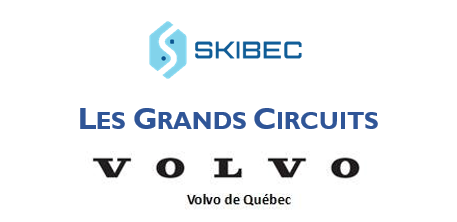 Avis de course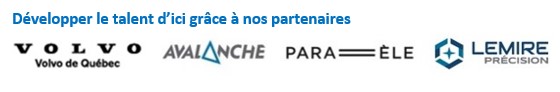 date/discipline/catégorieLieuhoraire FillesFillesGarçonsSanctionACA, SQA et Skibec AlpinACA, SQA et Skibec AlpinACA, SQA et Skibec AlpinAdmissibilité & règlementsRèglements FIS, SQA et Skibec AlpinTous les athlètes de la catégorie membres de SQA et des Grands Circuits Volvo de Québec de SKIBEC AlpinRèglements FIS, SQA et Skibec AlpinTous les athlètes de la catégorie membres de SQA et des Grands Circuits Volvo de Québec de SKIBEC AlpinRèglements FIS, SQA et Skibec AlpinTous les athlètes de la catégorie membres de SQA et des Grands Circuits Volvo de Québec de SKIBEC AlpinInscriptionGratuit pour les athlètes inscrits aux Grands Circuits Volvo de Québec de SKIBEC AlpinAucun coureur invité pour la saison 2022Gratuit pour les athlètes inscrits aux Grands Circuits Volvo de Québec de SKIBEC AlpinAucun coureur invité pour la saison 2022Gratuit pour les athlètes inscrits aux Grands Circuits Volvo de Québec de SKIBEC AlpinAucun coureur invité pour la saison 2022INFORMATIONSkibec Alpina/s Marie-Andrée SimardTél. : (418) 561 4514Courriel : masimard@skibecalpin.caClub de ski Club de ski Comité de courseDirecteur d’épreuve : Administrateur de l’épreuve :)Chef de piste : Délégué technique : Arbitre :Traceurs :Directeur d’épreuve : Administrateur de l’épreuve :)Chef de piste : Délégué technique : Arbitre :Traceurs :Directeur d’épreuve : Administrateur de l’épreuve :)Chef de piste : Délégué technique : Arbitre :Traceurs :